NASJONALE PRØVER 8.TRINN 2009RESULTATER SAMMENLIGNET MED ANDRE: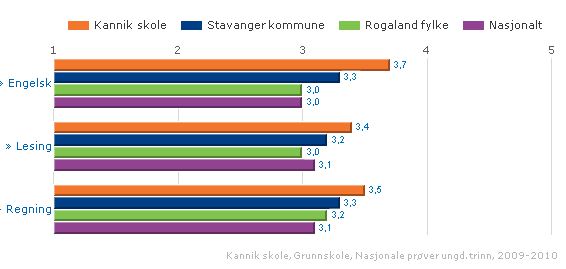 RESULTATER I PERIODEN 2009-2012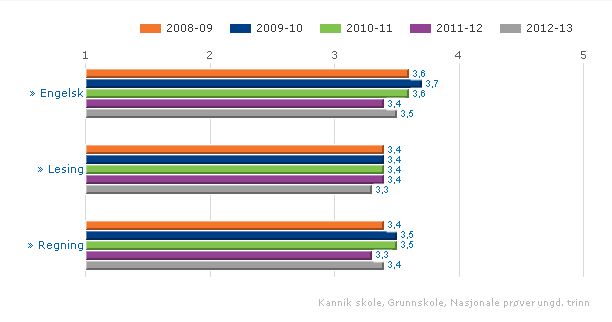 